Fundur í samráðshópi opinberra stjórnenda um grunngerð landupplýsinga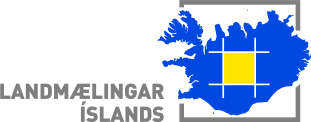 Haldinn 15. september 2015 hjá HafrannsóknarstofnunÞátttakendur á fundinum:	X Magnús Guðmundsson- Landmælingum Íslands,  X Eydís Líndal Finnbogadóttir – Landmælingum Íslandsx Gunnar H. Kristinsson – Landmælingar ÍslandsX Hjörtur Grétarsson – ÞjóðskráX Ragnar Þórðarson – Umhverfis- og auðlindaráðuneytiðX Bjargey Guðmundsdóttir – MannvirkjastofnunX Þorvaldur Bragason – OrkustofnunX Árni Vésteinsson - Landhelgisgæsla ÍslandsX Guðjón Bragason Samband íslenskra sveitarfélagaX Einar Jónsson – Skipulagsstofnun X Þorsteinn Sigurðsson - Hafrannsóknarstofnun   X Ingvar Kristinsson - Veðurstofunni X Guðjón Bragason – Samband íslenskra sveitarfélagaX Guðmundur Guðmundsson – Byggðastofnun X Kjartan Ingvarsson – Umhverfis- og auðlindaráðuneytiðForföll:X Viktor Steinarsson  - Vegagerðinni X Elín Fjóla Þórarinsdóttir – Landgræðsla ríkisinsX Lovísa Ásbjörnsdóttir – Náttúrufræðistofnun ÍslandsX Þorleifur Jónasson – Póst og fjarskiptastofnunX Ólöf Ýrr Atladóttir - FerðamálastofuX Halldór Arinbjarnason – Ferðamálastofu	Fundarstjóri og fundarritari: Magnús Guðmundsson Magnús bauð fundarmenn velkomna og þakkaði fulltrúa Hafrannsóknarstofnunar fyrir að hýsa fundinn og sjá um veitingar. Kynning á Hafrannsóknarstofnun og verkefnum þar er snúa að kortagerð og landupplýsingum (Þorsteinn) – Þorsteinn kynnti meginverkefni og skipulag Hafrannsóknarstofnunar. Auk þess kynnti hann sérstaklega starfsemi Hafró þar sem unnið er að kortagerð og með „landupplýsingar“ eða „spatial data“.  (sjá glærur Þorsteins). Samantekt og tillögur vinnuhópa um aðgerðir við að innleiða Inspire á Íslandi (Ragnar) – Ragnar gerði grein fyrir helstu tillögum 11 vinnuhópa varðandi 13 þemu (sjá sérstaka skýrslu sem var dreift á fundinum). Í skýrslunni eru margvíslegar tillögur að aðgerðapunktum sem þarf að taka til umfjöllunar í einstökum stofnunum og ráðuneytum og fram koma skýr skilaboð um aukið samstarf um viðhald og öflun landupplýsinga. Einnig eru ýmsar ábendingar um að sérfræðingar stofnana skrái gögn stofnana og sveitarfélaga í landupplýsingagáttina.Tímalína/vegakort INSPIRE tilskipunarinnar (Eydís): Eydís útskýrði stöðuna varðandi tímasetningar áfanga í að innleiða INSPIRE tilskipunina (sjá glærur). Fyrstu niðurstöður könnunar sem var gerð sumarið 2015 um opinberar landupplýsingar á Íslandi (Eydís) : Eydís gerði grein fyrir helstu niðurstöður könnunar á landupplýsingum 40 stofnana sem var gerð síðasta sumar með aðstoð fyrirtækisins Alta. Alls koma fram 326 gagnasett og hefur þeim fjölgað um 59 frá síðustu könnun sem var gerð árið 2012. Mest fjölgun á skráðum gagnasettum frá síðustu könnun er hjá LMÍ og Náttúrufræðistofnun (sjá glærur). Næsti fundur: Næsti fundur verður í Umhverfis- og auðlindaráðuneytið fimmtudaginn 4. febrúar 2016Fleira ekki rættMagnúsGögn og fundargerðir frá fyrri fundum hópsins er hægt að nálgast hér: http://grunng.lmi.is/